TAXE D’APPRENTISSAGE 2022BORDEREAU DE VERSEMENTdu solde de 13%Article L. 6241-4 du code du travailÉTABLISSEMENT BÉNÉFICIAIRELycée d'Enseignement Général et Technologie Agricole Le ROBILLARDVOTRE ENTREPRISECALCUL DU SOLDE DE 13 %Masse salariale brute 2021 : 	MSB =_ _ _ _ _ _ _ _ _ _ _ _ _ _ _ _ _ _ _	€Taxe d’apprentissage (MSB x 0,68%) : 	TA =_ _ _ _ _ _ _ _ _ _ _ _ _ _ _ _ _ _ _ _	€Solde de la Taxe d’Apprentissage Brute 	(TA x 13%) : STAB =_ _ _ _ _ _ _ _ _ _ _ _	€VERSEMENTChèque n°Virement bancaire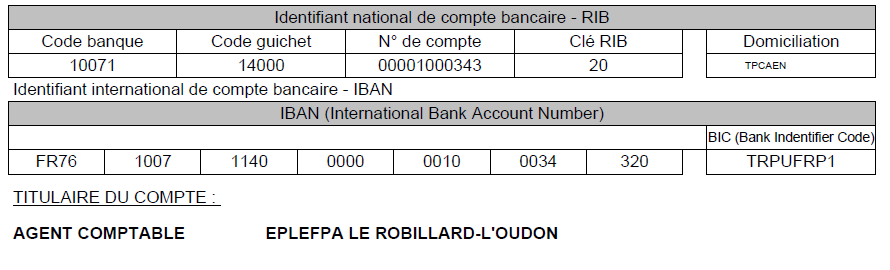 À réception, l’établissement vous adressera un reçu fiscal, attestant de votre soutien.Date,Le signature et cachet de votre entreprise (ou cabinet comptable)DénominationPersonne à contacterTél :E-mailAdresseAdresseAdresseNuméro SIRET